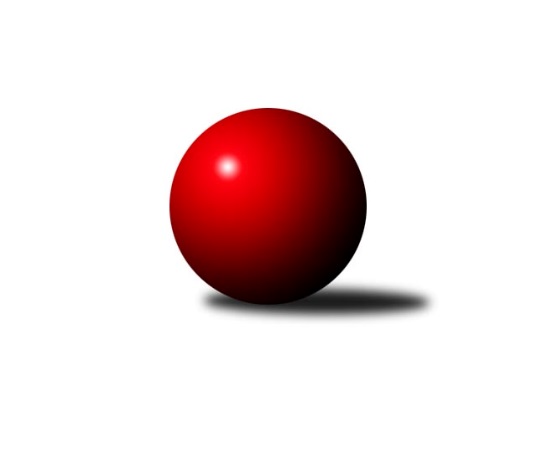 Č.21Ročník 2011/2012	4.4.2012Nejlepšího výkonu v tomto kole: 2522 dosáhlo družstvo: TJ Unie Hlubina EOkresní přebor Ostrava 2011/2012Výsledky 21. kolaSouhrnný přehled výsledků:TJ Sokol Michálkovice˝C˝	- TJ Unie Hlubina˝D˝	14:2	2228:2044		2.4.TJ Unie Hlubina E	- SKK Ostrava˝D˝	16:0	2522:2389		2.4.TJ Sokol Bohumín D	- TJ VOKD Poruba C	0:16	2350:2472		3.4.TJ VOKD Poruba˝E˝	- TJ Sokol Dobroslavice˝B˝	4:12	2326:2461		4.4.SKK Ostrava C	- TJ Unie Hlubina C	12:4	2390:2303		4.4.Tabulka družstev:	1.	TJ Sokol Dobroslavice˝B˝	20	15	1	4	229 : 91 	 	 2420	31	2.	TJ Sokol Bohumín˝C˝	19	14	0	5	180 : 124 	 	 2353	28	3.	TJ Unie Hlubina C	19	13	1	5	193 : 111 	 	 2366	27	4.	TJ VOKD Poruba C	19	11	2	6	171 : 133 	 	 2366	24	5.	TJ VOKD Poruba˝E˝	19	11	1	7	180 : 124 	 	 2346	23	6.	SKK Ostrava C	19	8	1	10	138 : 166 	 	 2286	17	7.	TJ Unie Hlubina E	19	7	0	12	138 : 166 	 	 2275	14	8.	TJ Sokol Michálkovice˝C˝	19	7	0	12	132 : 172 	 	 2256	14	9.	TJ Sokol Bohumín D	19	6	1	12	125 : 179 	 	 2255	13	10.	TJ Unie Hlubina˝D˝	19	6	1	12	115 : 189 	 	 2205	13	11.	SKK Ostrava˝D˝	19	3	0	16	79 : 225 	 	 2224	6Podrobné výsledky kola:	 TJ Sokol Michálkovice˝C˝	2228	14:2	2044	TJ Unie Hlubina˝D˝	Jaroslav Karas	 	 188 	 180 		368 	 2:0 	 344 	 	182 	 162		František Sedláček	Radek Říman	 	 207 	 195 		402 	 2:0 	 340 	 	172 	 168		Zdeňka Lacinová	Jiří Řepecký	 	 215 	 186 		401 	 2:0 	 346 	 	154 	 192		Koloman Bagi	Petr Řepecky	 	 202 	 167 		369 	 2:0 	 331 	 	175 	 156		Jiří Preksta	Zdeněk Zhýbala	 	 181 	 186 		367 	 2:0 	 337 	 	159 	 178		Hana Vlčková	Karel Procházka	 	 140 	 181 		321 	 0:2 	 346 	 	168 	 178		Božena Olšovskározhodčí: Nejlepší výkon utkání: 402 - Radek Říman	 TJ Unie Hlubina E	2522	16:0	2389	SKK Ostrava˝D˝	Jan Petrovič	 	 210 	 204 		414 	 2:0 	 396 	 	169 	 227		Tereza Vargová	Veronika Štěrbová	 	 176 	 221 		397 	 2:0 	 372 	 	186 	 186		Jaroslav Šproch	Jiří Štroch	 	 194 	 225 		419 	 2:0 	 386 	 	195 	 191		Bohumil Klimša	Lubomír Jančar	 	 207 	 224 		431 	 2:0 	 382 	 	199 	 183		Jiří Koloděj	Pavel Krompolc	 	 203 	 232 		435 	 2:0 	 430 	 	219 	 211		Miroslav Bohm	Karel Svoboda	 	 190 	 236 		426 	 2:0 	 423 	 	210 	 213		Miroslav Kolodějrozhodčí: Nejlepší výkon utkání: 435 - Pavel Krompolc	 TJ Sokol Bohumín D	2350	0:16	2472	TJ VOKD Poruba C	Lucie Bogdanowiczová	 	 208 	 171 		379 	 0:2 	 404 	 	198 	 206		Richard Šimek	Markéta Kohutková	 	 159 	 179 		338 	 0:2 	 387 	 	198 	 189		Helena Hýžová	Jan Stuš	 	 195 	 225 		420 	 0:2 	 433 	 	228 	 205		Jaroslav Hrabuška	Andrea Rojová	 	 208 	 191 		399 	 0:2 	 422 	 	207 	 215		Antonín Chalcář	Hana Záškolná	 	 210 	 182 		392 	 0:2 	 396 	 	192 	 204		Roman Klímek	Lukáš Světlík	 	 227 	 195 		422 	 0:2 	 430 	 	216 	 214		Libor Žílarozhodčí: Nejlepší výkon utkání: 433 - Jaroslav Hrabuška	 TJ VOKD Poruba˝E˝	2326	4:12	2461	TJ Sokol Dobroslavice˝B˝	František Hájek	 	 181 	 170 		351 	 2:0 	 338 	 	148 	 190		Ivo Pavlík	Zdeněk Hebda	 	 211 	 207 		418 	 0:2 	 439 	 	221 	 218		Karel Ridl	Zdeněk Mžik	 	 211 	 198 		409 	 2:0 	 392 	 	183 	 209		Karel Kuchař	Petr Číž	 	 192 	 171 		363 	 0:2 	 417 	 	205 	 212		Lumír Kocián	Jakub Hájek	 	 216 	 185 		401 	 0:2 	 437 	 	221 	 216		Ivo Kovářík	Michal Bezruč	 	 181 	 203 		384 	 0:2 	 438 	 	226 	 212		René Gazdíkrozhodčí: Nejlepší výkon utkání: 439 - Karel Ridl	 SKK Ostrava C	2390	12:4	2303	TJ Unie Hlubina C	Pavel Chodura *1	 	 185 	 179 		364 	 0:2 	 369 	 	170 	 199		Eva Marková	Miroslav Futerko	 	 211 	 203 		414 	 2:0 	 355 	 	193 	 162		Jiří Prokop	Miroslav Heczko	 	 204 	 196 		400 	 2:0 	 399 	 	193 	 206		Karel Kudela	Tomáš Věrovský	 	 184 	 201 		385 	 0:2 	 398 	 	187 	 211		Václav Rábl	Dominik Bohm	 	 217 	 213 		430 	 2:0 	 404 	 	204 	 200		Rudolf Riezner	Rostislav Hrbáč	 	 200 	 197 		397 	 2:0 	 378 	 	186 	 192		Petr Tomaňarozhodčí: střídání: *1 od 51. hodu Ivana KortováNejlepší výkon utkání: 430 - Dominik BohmPořadí jednotlivců:	jméno hráče	družstvo	celkem	plné	dorážka	chyby	poměr kuž.	Maximum	1.	Ivo Kovářík 	TJ Sokol Dobroslavice˝B˝	423.50	287.5	136.0	4.1	5/6	(458)	2.	Pavel Marek 	TJ Unie Hlubina C	420.46	281.3	139.2	4.7	6/6	(465)	3.	Roman Honl 	TJ Sokol Bohumín˝C˝	419.24	282.0	137.3	3.8	6/6	(480)	4.	René Gazdík 	TJ Sokol Dobroslavice˝B˝	417.07	289.1	127.9	4.2	5/6	(443)	5.	Miroslav Bohm 	SKK Ostrava˝D˝	414.40	283.4	131.0	5.6	5/6	(432)	6.	Karel Kuchař 	TJ Sokol Dobroslavice˝B˝	411.43	281.3	130.1	4.7	5/6	(454)	7.	Rudolf Riezner 	TJ Unie Hlubina C	409.31	279.7	129.6	5.4	6/6	(451)	8.	Jaroslav Hrabuška 	TJ VOKD Poruba C	407.36	280.4	127.0	6.4	6/6	(433)	9.	Jakub Hájek 	TJ VOKD Poruba˝E˝	406.89	284.5	122.4	7.4	6/6	(457)	10.	Lubomír Jančar 	TJ Unie Hlubina E	406.84	281.2	125.6	8.3	5/6	(431)	11.	Martin Třečák 	TJ Sokol Dobroslavice˝B˝	406.42	279.4	127.0	4.2	6/6	(430)	12.	Lukáš Světlík 	TJ Sokol Bohumín D	406.07	281.2	124.9	4.8	5/6	(450)	13.	Libor Žíla 	TJ VOKD Poruba C	403.76	282.3	121.4	6.7	5/6	(461)	14.	Karel Ridl 	TJ Sokol Dobroslavice˝B˝	402.48	280.8	121.7	4.8	6/6	(443)	15.	Jan Zych 	TJ Sokol Michálkovice˝C˝	402.04	278.8	123.2	4.9	5/6	(426)	16.	Lumír Kocián 	TJ Sokol Dobroslavice˝B˝	401.51	277.6	123.9	6.2	6/6	(435)	17.	Richard Šimek 	TJ VOKD Poruba C	400.40	280.9	119.5	7.5	5/6	(443)	18.	Josef Kyjovský 	TJ Unie Hlubina E	399.57	280.4	119.2	8.6	4/6	(433)	19.	Karel Kudela 	TJ Unie Hlubina C	399.17	281.0	118.1	7.8	4/6	(438)	20.	Jiří Břeska 	TJ Unie Hlubina˝D˝	398.41	280.1	118.4	6.7	4/6	(479)	21.	Josef Schwarz 	TJ Sokol Dobroslavice˝B˝	398.33	274.6	123.8	6.8	4/6	(449)	22.	Lenka Raabová 	TJ Unie Hlubina C	398.13	281.7	116.4	7.5	5/6	(464)	23.	Roman Klímek 	TJ VOKD Poruba C	397.79	280.2	117.6	7.2	6/6	(459)	24.	Zdeněk Mžik 	TJ VOKD Poruba˝E˝	397.39	274.1	123.3	6.3	6/6	(433)	25.	Ladislav Mrakvia 	TJ VOKD Poruba˝E˝	397.05	278.6	118.5	7.5	5/6	(434)	26.	Zdeněk Hebda 	TJ VOKD Poruba˝E˝	395.88	279.0	116.9	8.1	6/6	(444)	27.	Václav Rábl 	TJ Unie Hlubina C	395.78	274.4	121.4	6.3	6/6	(443)	28.	Zdeněk Zhýbala 	TJ Sokol Michálkovice˝C˝	395.30	277.3	118.0	5.8	6/6	(425)	29.	Jiří Koloděj 	SKK Ostrava˝D˝	395.15	277.8	117.4	7.3	6/6	(437)	30.	Miroslav Futerko 	SKK Ostrava C	394.27	279.0	115.3	7.6	6/6	(433)	31.	Lubomír Richter 	TJ Sokol Bohumín˝C˝	392.26	275.5	116.7	7.1	6/6	(437)	32.	Petr Číž 	TJ VOKD Poruba˝E˝	392.03	275.0	117.0	8.6	5/6	(453)	33.	Michal Blinka 	SKK Ostrava C	390.27	277.1	113.2	7.9	6/6	(431)	34.	Václav Kladiva 	TJ Sokol Bohumín D	390.11	278.3	111.8	7.2	6/6	(425)	35.	Jan Zaškolný 	TJ Sokol Bohumín˝C˝	389.94	275.7	114.3	8.4	6/6	(456)	36.	Pavel Plaček 	TJ Sokol Bohumín˝C˝	388.29	272.0	116.3	7.5	6/6	(421)	37.	Alfréd  Herman 	TJ Sokol Bohumín˝C˝	388.17	273.2	115.0	8.5	6/6	(434)	38.	Antonín Chalcář 	TJ VOKD Poruba C	388.03	277.4	110.7	8.5	6/6	(428)	39.	Josef Vávra 	TJ Sokol Dobroslavice˝B˝	387.75	273.8	114.0	6.5	4/6	(398)	40.	Dominik Bohm 	SKK Ostrava C	387.33	271.7	115.6	9.4	5/6	(442)	41.	Libor Mendlík 	TJ Unie Hlubina E	387.30	276.1	111.3	10.7	5/6	(448)	42.	Helena Hýžová 	TJ VOKD Poruba C	385.73	276.9	108.9	8.6	6/6	(415)	43.	Tomáš Kubát 	SKK Ostrava C	384.54	272.1	112.5	10.1	5/6	(430)	44.	Jan Mika 	TJ VOKD Poruba˝E˝	383.46	274.6	108.8	9.7	5/6	(428)	45.	Pavel Krompolc 	TJ Unie Hlubina E	381.88	264.5	117.4	9.0	4/6	(435)	46.	Alena Koběrová 	TJ Unie Hlubina˝D˝	381.84	269.8	112.1	9.3	4/6	(440)	47.	Vojtěch Turlej 	TJ VOKD Poruba˝E˝	381.58	269.9	111.7	11.2	5/6	(440)	48.	Eva Marková 	TJ Unie Hlubina C	380.83	277.1	103.7	12.1	5/6	(424)	49.	Jiří Řepecký 	TJ Sokol Michálkovice˝C˝	380.77	269.7	111.1	10.1	5/6	(401)	50.	Jiří Prokop 	TJ Unie Hlubina C	379.95	275.2	104.8	11.4	4/6	(445)	51.	Zdeněk Roj 	TJ Sokol Bohumín˝C˝	379.07	266.9	112.1	8.7	5/6	(418)	52.	Miroslav Koloděj 	SKK Ostrava˝D˝	378.71	265.8	112.9	8.9	6/6	(438)	53.	Petr Tomaňa 	TJ Unie Hlubina C	378.70	267.7	111.0	8.7	6/6	(426)	54.	Hana Vlčková 	TJ Unie Hlubina˝D˝	378.68	271.2	107.5	10.8	5/6	(459)	55.	Lucie Bogdanowiczová 	TJ Sokol Bohumín D	378.64	268.1	110.6	9.6	6/6	(422)	56.	Jan Petrovič 	TJ Unie Hlubina E	378.31	269.6	108.7	10.5	6/6	(421)	57.	Rostislav Hrbáč 	SKK Ostrava C	378.17	267.0	111.2	9.9	6/6	(409)	58.	Miroslav Heczko 	SKK Ostrava C	378.16	266.9	111.2	11.0	6/6	(415)	59.	Martina Kalischová 	TJ Sokol Bohumín˝C˝	378.00	273.2	104.9	8.6	5/6	(438)	60.	Karel Svoboda 	TJ Unie Hlubina E	377.14	269.3	107.8	9.6	6/6	(426)	61.	Oldřich Neuverth 	TJ Unie Hlubina˝D˝	376.71	269.6	107.1	12.3	4/6	(423)	62.	Jan Stuš 	TJ Sokol Bohumín D	374.11	269.5	104.6	10.5	6/6	(444)	63.	Radek Říman 	TJ Sokol Michálkovice˝C˝	373.55	264.8	108.7	9.5	6/6	(403)	64.	Hana Záškolná 	TJ Sokol Bohumín D	372.93	267.2	105.7	10.5	6/6	(445)	65.	Jiří Štroch 	TJ Unie Hlubina E	371.40	270.1	101.4	12.1	5/6	(419)	66.	Markéta Kohutková 	TJ Sokol Bohumín D	370.08	267.0	103.1	11.9	4/6	(435)	67.	Koloman Bagi 	TJ Unie Hlubina˝D˝	370.04	262.4	107.6	12.9	6/6	(430)	68.	Andrea Rojová 	TJ Sokol Bohumín D	369.40	267.6	101.8	11.5	6/6	(424)	69.	Jan Švihálek 	TJ Sokol Michálkovice˝C˝	367.10	268.1	99.0	13.0	5/6	(412)	70.	David Koprovský 	TJ Sokol Michálkovice˝C˝	356.55	258.9	97.7	12.1	4/6	(380)	71.	Petr Řepecky 	TJ Sokol Michálkovice˝C˝	355.28	259.6	95.6	13.8	4/6	(397)	72.	Antonín Pálka 	SKK Ostrava˝D˝	354.08	252.4	101.7	10.5	6/6	(419)	73.	Jiří Preksta 	TJ Unie Hlubina˝D˝	353.56	255.5	98.1	11.9	6/6	(392)	74.	Bohumil Klimša 	SKK Ostrava˝D˝	353.30	256.3	97.0	13.1	6/6	(404)	75.	Veronika Štěrbová 	TJ Unie Hlubina E	352.95	258.1	94.8	14.6	6/6	(416)	76.	Božena Olšovská 	TJ Unie Hlubina˝D˝	352.84	262.8	90.0	14.5	5/6	(413)	77.	František Sedláček 	TJ Unie Hlubina˝D˝	352.03	261.3	90.8	14.5	5/6	(435)	78.	Pavel Kubina 	SKK Ostrava˝D˝	346.96	252.3	94.7	12.7	4/6	(391)	79.	Kamila Vichrová 	TJ Sokol Bohumín D	343.42	254.0	89.4	15.0	4/6	(393)	80.	Jaroslav Šproch 	SKK Ostrava˝D˝	337.45	248.1	89.4	14.0	6/6	(372)		Michaela Černá 	TJ Unie Hlubina E	422.00	308.0	114.0	10.0	1/6	(422)		Pavel Hrabec 	TJ VOKD Poruba C	402.50	275.5	127.0	6.9	3/6	(451)		Josef Navalaný 	TJ Unie Hlubina C	388.17	279.7	108.5	11.8	2/6	(421)		Michal Bezruč 	TJ VOKD Poruba˝E˝	384.00	265.0	119.0	6.0	1/6	(384)		Oldřich Stolařík 	SKK Ostrava C	383.00	274.3	108.7	9.8	3/6	(433)		Josef Paulus 	TJ Sokol Michálkovice˝C˝	381.83	278.5	103.3	9.4	3/6	(406)		Tereza Vargová 	SKK Ostrava˝D˝	375.00	269.0	106.0	11.0	1/6	(396)		Tomáš Věrovský 	SKK Ostrava C	368.00	261.0	107.0	12.2	3/6	(385)		Petra Jurášková 	TJ Sokol Michálkovice˝C˝	364.93	253.9	111.0	8.4	3/6	(389)		Jaroslav Karas 	TJ Sokol Michálkovice˝C˝	364.00	265.5	98.5	8.7	3/6	(378)		Helena Martinčáková 	TJ VOKD Poruba C	363.72	269.0	94.7	13.2	3/6	(417)		Josef Lariš 	TJ Unie Hlubina E	362.83	258.3	104.5	10.3	3/6	(383)		František Hájek 	TJ VOKD Poruba˝E˝	361.17	261.9	99.2	12.2	3/6	(393)		Pavel Babiš 	TJ Sokol Dobroslavice˝B˝	354.00	255.5	98.5	10.3	2/6	(386)		Vladimír Korta sen. 	SKK Ostrava˝D˝	349.67	263.0	86.7	14.0	1/6	(360)		Vladimír Malovaný 	SKK Ostrava C	348.00	256.2	91.8	15.5	2/6	(366)		Ivo Pavlík 	TJ Sokol Dobroslavice˝B˝	346.60	247.2	99.4	14.0	2/6	(394)		Pavel Chodura 	SKK Ostrava C	342.75	249.5	93.3	13.3	2/6	(379)		Zdeňka Lacinová 	TJ Unie Hlubina˝D˝	338.33	246.3	92.0	15.0	3/6	(369)		Karel Procházka 	TJ Sokol Michálkovice˝C˝	334.50	249.2	85.3	16.8	2/6	(361)		Timea Kúdelová 	TJ Sokol Bohumín D	307.00	235.0	72.0	27.0	1/6	(307)Sportovně technické informace:Starty náhradníků:registrační číslo	jméno a příjmení 	datum startu 	družstvo	číslo startu
Hráči dopsaní na soupisku:registrační číslo	jméno a příjmení 	datum startu 	družstvo	Program dalšího kola:22. kolo10.4.2012	út	16:30	TJ Unie Hlubina˝D˝ - SKK Ostrava C	10.4.2012	út	16:30	TJ Sokol Bohumín˝C˝ - TJ Sokol Bohumín D	11.4.2012	st	16:30	TJ VOKD Poruba C - TJ Sokol Michálkovice˝C˝	11.4.2012	st	16:30	SKK Ostrava˝D˝ - TJ VOKD Poruba˝E˝	12.4.2012	čt	16:30	TJ Unie Hlubina C - TJ Unie Hlubina E	Nejlepší šestka kola - absolutněNejlepší šestka kola - absolutněNejlepší šestka kola - absolutněNejlepší šestka kola - absolutněNejlepší šestka kola - dle průměru kuželenNejlepší šestka kola - dle průměru kuželenNejlepší šestka kola - dle průměru kuželenNejlepší šestka kola - dle průměru kuželenNejlepší šestka kola - dle průměru kuželenPočetJménoNázev týmuVýkonPočetJménoNázev týmuPrůměr (%)Výkon2xKarel RidlDobroslavice B4395xKarel RidlDobroslavice B111.874393xRené GazdíkDobroslavice B4383xDominik BohmSKK C111.694305xIvo KováříkDobroslavice B4372xRené GazdíkDobroslavice B111.624381xPavel KrompolcHlubina E4354xJaroslav HrabuškaVOKD C111.394333xJaroslav HrabuškaVOKD C4337xIvo KováříkDobroslavice B111.364372xLubomír JančarHlubina E4315xLibor ŽílaVOKD C110.61430